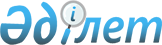 О внесении изменений и дополнения в решение маслихата Есильского района Северо-Казахстанской области от 30 декабря 2022 года № 26/296 "Об утверждении бюджета Амангельдинского сельского округа Есильского района Северо-Казахстанской области на 2023-2025 годы"Решение маслихата Есильского района Северо-Казахстанской области от 8 декабря 2023 года № 10/152
      Маслихат Есильского района Северо-Казахстанской области РЕШИЛ:
      1. Внести в решение маслихата Есильского района Северо-Казахстанской области "Об утверждении бюджета Амангельдинского сельского округа Есильского района Северо-Казахстанской области на 2023-2025 годы" от 30 декабря 2022 года № 26/296 следующие изменения и дополнение:
      пункт 1 изложить в новой редакции:
       "1. Утвердить бюджет Амангельдинского сельского округа Есильского района Северо-Казахстанской области на 2023-2025 годы, согласно приложениям 1, 2, 3 соответственно, в том числе на 2023 год в следующих объемах:
      1) доходы - 88 315,9 тысяч тенге:
      налоговые поступления - 4 115 тысяч тенге;
      неналоговые поступления - 0 тысяч тенге;
      поступления от продажи основного капитала - 1 474 тысяч тенге;
      поступления трансфертов - 82 726,9 тысяч тенге;
      2) затраты - 88 530,4 тысяч тенге;
      3) чистое бюджетное кредитование - 0 тысяч тенге:
      бюджетные кредиты - 0 тысяч тенге;
      погашение бюджетных кредитов - 0 тысяч тенге;
      4) сальдо по операциям с финансовыми активами - 0 тысяч тенге:
      приобретение финансовых активов - 0 тысяч тенге;
      поступления от продажи финансовых активов государства - 0 тысяч тенге;
      5) дефицит (профицит) бюджета - - 214,5 тысяч тенге;
      6) финансирование дефицита (использование профицита) бюджета - 214,5 тысяч тенге;
      поступление займов - 0 тысяч тенге;
      погашение займов - 0 тысяч тенге;
      используемые остатки бюджетных средств 214,5 тысяч тенге.";
      приложение 1 к указанному решению изложить в новой редакции согласно приложению к настоящему решению;
      дополнить указанное решение приложением 5, согласно приложению 2 к настоящему решению.
      2. Настоящее решение вводится в действие с 1 января 2023 года. Бюджет Амангельдинского сельского округа Есильского района Северо-Казахстанской области на 2023 год О сокращении доходов и расходов бюджета Амангельдинского сельского округа Есильского района Северо-Казахстанской области на 2023 год
					© 2012. РГП на ПХВ «Институт законодательства и правовой информации Республики Казахстан» Министерства юстиции Республики Казахстан
				
      Председатель маслихата Есильского района Северо-Казахстанской области 

Е. Туткушев
Приложение 1к решению маслихатаЕсильского районаСеверо-Казахстанской областиот 8 декабря 2023 года № 10/152Приложение 1к решению маслихатаЕсильского районаСеверо-Казахстанской областиот 30 декабря 2022 года № 26/296
Категория
Класс
подкласс
Наименование
Сумма (тысяч тенге)
1) Доходы
88 315,9
1
Налоговые поступления
4 115
01
Подоходный налог
2 327
2
Индивидуальный подоходный налог
2 327
04
Налоги на собственность
1 727
1
Налоги на имущество
88
3
Земельный налог
72
4
Налог на транспортные средства
1 567
05
Внутренние налоги на товары, работы и услуги
61
3
Поступления за использование природных и других ресурсов
61
3
Поступление от продаж основного капитала
1 474
03
Продажа земли и нематериальных активов 
1 474
1
Продажа земли
1 474
4
Поступление трансфертов
82 726,9
02
Трансферты из вышестоящих органов государственного управления
82 726,9
3
Трансферты из районного (города областного значения) бюджета
82 726,9
Функцио-нальная группа
Админи-стратор бюджетных программ
Прог-рамма
Наименование
Сумма (тысяч тенге)
2) Затраты
88 530,4
01
Государственные услуги общего характера
86 492
124
Аппарат акима города районного значения, села, поселка, сельского округа
86 492
001
Услуги по обеспечению деятельности акима города районного значения, села, поселка, сельского округа
86 492
07
Жилищно-коммунальное хозяйство
2 038,2
124
Аппарат акима города районного значения, села, поселка, сельского округа
2 038,2
008
Освещение улиц в населенных пунктах
2 038,2
15
Трансферты
0,2
124
Аппарат акима города районного значения, села, поселка, сельского округа
0,2
048
Возврат неиспользованных (недоиспользованных) целевых трансфертов
0,2
3) Чистое бюджетное кредитование
0
Бюджетные кредиты
0
Погашение бюджетных кредитов
0
4) Сальдо по операциям с финансовыми активами
0
Приобретение финансовых активов
0
Поступления от продажи финансовых активов государства
0
5) Дефицит (профицит) бюджета
- 214,5
6) Финансирование дефицита (использование профицита) бюджета
214,5
7
Поступления займов
0
16
Погашение займов
0
Категория
Класс
подкласс
Наименование
Сумма (тысяч тенге)
8
Используемые остатки бюджетных средств
214,5
01
Остатки бюджетных средств
214,5
1
Свободные остатки бюджетных средств
214,5Приложение 2к решению маслихатаЕсильского районаСеверо-Казахстанской областиот 8 декабря 2023 года № 10/152Приложение 5к решению маслихатаЕсильского районаСеверо-Казахстанской областиот 30 декабря 2022 года № 26/296
Категория
Класс
подкласс
Наименование
Сумма (тысяч тенге)
1) Доходы
6 064
3
Поступления от продажи основного капитала
6 064
03
Продажа земли и нематериальных активов
6 064
1
Продажа земли
6 064
Итого:
6 064
Функцио-нальная группа
Админи-стратор бюджетных программ
Прог-рамма
Наименование
Сумма (тысяч тенге)
2) Затраты
6 064
01
Государственные услуги общего характера
6 064
124
Аппарат акима города районного значения, села, поселка, сельского округа
6 064
001
Услуги по обеспечению деятельности акима города районного значения, села, поселка, сельского округа
6 064
Итого:
6 064